Supplementary Figure 1. Flow chart, EpiCov survey May 2020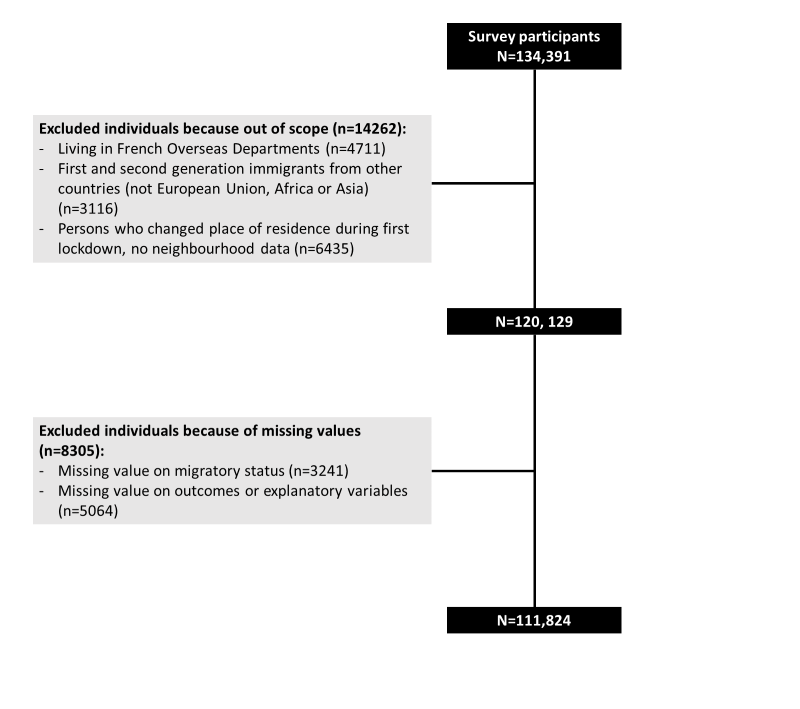 Supplementary Table 1. Sociodemographic characteristics of individuals excluded from the analysis compared to included participantsWeighted percentages*For the variables level of income and migratory status, we compared the distributions without taking into account the missing values so the distributions really reflect potential differences in the sociodemographic characteristics between excluded and included individuals.p:p-value of chi-2 test comparing excluded with included individualsSupplementary Table 2. Definition of prevention behaviour outcomesSupplementary Table 3. COVID-19 related exposure and prevention behaviours according to neighbourhood characteristics among EpiCov participants residing in the Greater Paris area (N=17,987)Weighted percentagesSupplementary Table 4. Individual and neighbourhood determinants of COVID-19 related exposure and prevention behaviours during the French first Covid-19 wave (April/June 2020) among EpiCov participants in Greater Paris area - adjusted odds ratiosMultivariate logistic regressions further adjusted household type (except for overcrowding) ; analyses conducted on weighted dataSupplementary Table 5. Determinants of working outside only during the French first Covid-19 wave (April/June 2020) among EpiCov participants Multivariate logistic regression further adjusted on household type;  *** <0,001; **<0,01; * <0,05; analyses conducted on weighted dataSupplementary Table 6. Proportion of persons not washing hands systematically after being outside according to migratory status and sex, N=103,350 The EpiCov Study, May 2020Weighted dataSupplementary Table 7. Determinants of not washing hands systematically during the French first Covid-19 wave (April/June 2020) among EpiCov participants Multivariate logistic regression further adjusted on household type;  *** <0,001; **<0,01; * <0,05; analyses conducted on weighted dataExcluded individualsN=22,567Included individualsN=111,824pSexMen48.447.90.27Woman 51.652.1Age15-198.46.9<0.00120-2924.011.430-4932.730.450-6418.025.165+16.926.2Level of income (deciles) *Decile 1 (most disadvantaged)16.48.4<0.001Decile 2-323.218.5Decile 4-517.920.3Decile 6-716.421.3Decile 8-916.121.4Decile 10 10.010.1Migratory status *Majority population64.980.0<0.001Born in FOD17.10.7Parents born in FOD1.30.7Second generation EU3.55.3Second generation North Africa2.72.9Second generation sub-Saharan Africa1.00.8Second generation Asia0.50.5First generation EU2.83.5First generation North Africa3.13.3First generation sub-Saharan Africa2.41.5First-generation Asia0.80.9OutcomesQuestionAlternativesConstruction of indicatorNot systematically wearing a face mask when outside in the most recent 7 daysAmong people who went out in the last 7 days:Did you wear a face mask when outside?a. Yes, systematically each time I went outb. Certain times, but not alwaysc. Never, because you thought you did not need itd. Never, because you didn’t have oneBinary outcome:1 if answers b, c or d, 0 if answer aNot systematically washing hands after being outside in the most recent 7 days Among people who went out in the last 7 days:Did you wash hands with soap or hydroalcoholic gel when you went back where you lived?a. Yes, systematically after each exitb. Yes, almost after each exitc. Yes but after certain exits only4. NeverBinary outcome:1 if answers b, c or d0 if answer aNot being able to respect physical distancing when outside in the most recent 7 daysAmong people who went out in the last 7 days:Were you able to remain at more than 1 meter away from the persons you met outside?a. You did not meet anybodyb. Yes, for all the persons metc. Yes, for almost all the persons you metd. No, you were not able to remain at 1 meter awayBinary outcome:1 if answer c or d0 if answer a or bOvercrowdingN=17,987Working outside (among persons who worked in last 7 days)N=10,449Using public transportation (among persons who worked in last 7 days)N=10,449Not wearing mask systematically in last 7 days (among who went out)N=16,584Not washing hands systematically in last 7 days (among who went out)N=16,584Not being able to respect distance in last 7 days (among who went out)N=16,584Neighbourhood deprivation (quintiles)Neighbourhood deprivation (quintiles)Neighbourhood deprivation (quintiles)Neighbourhood deprivation (quintiles)Neighbourhood deprivation (quintiles)Neighbourhood deprivation (quintiles)Neighbourhood deprivation (quintiles)Quintile 1 17.518.48.455.38.349.7Quintile 219.824.98.549.88.747.7Quintile 325.126.912.447.27.449.0Quintile 431.326.710.143.17.346.0Quintile 5 (most disadvantaged)38.230.612.136.65.844.5Proportion of first-generation immigrants in the neighbourhood in Greater Paris area (quartiles)Proportion of first-generation immigrants in the neighbourhood in Greater Paris area (quartiles)Proportion of first-generation immigrants in the neighbourhood in Greater Paris area (quartiles)Proportion of first-generation immigrants in the neighbourhood in Greater Paris area (quartiles)Proportion of first-generation immigrants in the neighbourhood in Greater Paris area (quartiles)Proportion of first-generation immigrants in the neighbourhood in Greater Paris area (quartiles)Proportion of first-generation immigrants in the neighbourhood in Greater Paris area (quartiles)Q1 0-11%10.121.74.756.510.846.3Q2 12-16%17.719.48.254.58.550.6Q3 17-23%24.123.110.951.36.949.7Q4>23%34.325.212.640.66.146.8OvercrowdingOvercrowdingOvercrowdingUsing public transportation to go to work (among employed)Using public transportation to go to work (among employed)Using public transportation to go to work (among employed)Not wearing mask systematically outside in last 7 days (among those who went out)Not wearing mask systematically outside in last 7 days (among those who went out)Not wearing mask systematically outside in last 7 days (among those who went out)Not being able to respect distance in last 7 days (among those who went out)Not being able to respect distance in last 7 days (among those who went out)Not being able to respect distance in last 7 days (among those who went out)N=17,987N=17,987N=17,987N=10,449N=10,449N=10,449N=16,584N=16,584N=16,584N16,584N16,584N16,584%aOR [CI95%]p%aOR [CI95%]p%aOR [CI95%]p%aOR [CI95%]pMigratory statusMajority population13.5ref<0.0017.6ref<0.00157.2ref<0.00149.8ref<0.001Born in FOD25.31.61 [1.15; 2.27]12.81.26 [0.71; 2.23]34.10.44 [0.33; 0.59]48.50.96 [0.70; 1.30]Parents born in FOD29.21.24 [0.90; 1.71]15.11.70 [1.10; 2.64]52.90.74 [0.56; 0.98]59.21.13 [0.86; 1.49]Second generation EU19.41.28 [1.03; 1.60]6.00.75 [0.51; 1.10]51.00.79 [0.68; 0.93]47.30.90 [0.77; 1.05] Second generation North Africa39.31.69 [1.41; 2.02]7.50.80 [0.53; 1.20]49.10.71 [0.60; 0.84]53.00.96 [0.81; 1.13]Second generation sub-Saharan Africa49.51.94 [1.50; 2.51]14.61.39 [0.80; 2.42]46.30.63 [0.48; 0.82]58.51.09 [0.82; 1.43]Second generation Asia43.01.90 [1.38; 2.60]7.30.80 [0.39; 1.65]36.80.37 [0.27; 0.51]52.20.84 [0.62; 1.15]First generation EU22.61.75 [1.38; 2.21]11.01.32 [0.94; 1.86]42.80.72 [0.60; 0.87]44.50.97 [0.80; 1.16]First generation North Africa46.12.94 [2.45; 3.53]9.81.05 [0.73; 1.51]30.60.40 [0.33; 0.48]37.50.64 [0.53; 0.77]First generation sub-Saharan Africa47.22.14 [1.69; 2.70]26.02.46 [1.99; 3.83]27.00.32 [0.25; 0.40]41.50.68 [0.55; 0.84]First generation Asia44.42.64 [2.04; 3.42]12.91.44 [0.86; 2.42]19.50.22 [0.17; 0.29]39.20.69 [0.53; 0.91]SexMen22.8ref0.858.2ref<0.0554.5ref<0.00147.6ref0.09Women22.31.01 [0.91; 1.12]10.61.23 [1.03; 1.48]46.20.70 [0.65; 0.76]49.01.07 [0.99; 1.15]Age15-1938.61.04 [0.86; 1.27] <0.00111.91.26 [0.36; 4.35]0.5854.21.21 [0.99; 1.47]<0.00151.71.03 [0.86; 1.24]<0.00120-2926.50.64 [0.57; 0.74]10.01.10 [0.85; 1.42]59.31.24 [1.09; 1.41]63.21.44 [1.27; 1.63]30-4934.2ref9.1ref53.6ref52.4ref50-6414.30.32 [0.28; 0.36]9.71.08 [0.89; 1.31] 48.40.71 [0.64; 0.78]43.20.63 [0.57; 0.69]> 644.10.09 [0.07; 0.12]6.10.65 [0.33; 1.31]38.50.39 [0.34; 0.44]34.20.38 [0.34; 0.44]Level of income (deciles)Level of income (deciles)Level of income (deciles)Level of income (deciles)Level of income (deciles)Level of income (deciles)Level of income (deciles)Level of income (deciles)Level of income (deciles)Level of income (deciles)Level of income (deciles)Level of income (deciles)Level of income (deciles)Decile 1 (most disadvantaged)46.74.94 [4.07; 5.99]<0.00114.41.37 [0.94; 1.99]0.4238.40.68 [0.57; 0.81]<0.00145.00.83 [0.70; 0.98]0.09Decile 2-342.04.90 [4.10; 5.86]13.41.31 [0.95; 1.80]40.50.67 [0.58; 0.78]47.30.91 [0.78; 1.06]Decile 4-527.83.21 [2.68; 3.85]10.31.05 [0.77; 1.43]47.80.78 [0.68; 0.90]46.80.86 [0.75; 0.99]Decile 6-718.72.34 [1.98; 2.77]9.61.10 [0.84; 1.44] 50.00.77 [0.69; 0.87]48.20.91 [0.81; 1.02]Decile 8-912.31.59 [1.36; 1.85]7.61.01 [0.81; 1.26]54.50.84 [0.76; 0.93]50.20.99 [0.90; 1.09]Decile 10 7.3ref6.4ref59.6ref49.5refOccupationOccupationOccupationOccupationOccupationOccupationOccupationFarmers, self-employed and entrepreneurs16.30.72 [0.55; 0.93]<0.0013.20.43 [0.24; 0.79]<0.00143.80.65 [0.54; 0.78]<0.00140.50.77 [0.65; 0.93]<0.001High level prof.14.9Ref6.7Ref59.8Ref51.1Ref Lower level prof.16.70.83 [0.71; 0.98]8.81.20 [0.93; 1.55]51.50.87 [0.77; 0.98]50.71.07 [0.95; 1.19]Skilled clerical, sales and services24.80.87 [0.72; 1.05]12.21.58 [1.19; 2.08]55.30.97 [0.83; 1.12]56.91.10 [0.95; 1.27]Unskilled clerical, sales and services23.71.10 [0.93; 1.30]10.51.24 [0.94; 1.64]43.40.76 [0.67; 0.86]43.50.84 [0.74; 0.95]Skilled labourers and factory workers29.91.15 [0.91; 1.45]11.21.28 [0.88; 1.84]38.30.63 [0.52; 0.77]39.70.78 [0.65; 0.95]Unskilled labourers and factory workers36.31.39 [1.01; 1.92]19.82.23 [1.41; 3.51]38.20.69 [0.51; 0.93]38.50.71 [0.52; 0.95]Never worked and others33.41.13 [0.96; 1.34]48.10.67 [0.58; 0.77]49.90.84 [0.73; 0.97]Health professionals22.70.97 [0.74; 1.27]17.52.34 [1.71; 3.21]41.30.51 [0.42; 0.62]53.20.96 [0.79; 1.16]Neighbourhood characteristicsNeighbourhood characteristicsNeighbourhood characteristicsNeighbourhood characteristicsNeighbourhood characteristicsNeighbourhood characteristicsNeighbourhood characteristicsNeighbourhood characteristicsNeighbourhood characteristicsNeighbourhood characteristicsNeighbourhood characteristicsNeighbourhood characteristicsNeighbourhood characteristicsProportion of first-generation immigrants in the neighbourhood in Greater Paris area (quartiles)Proportion of first-generation immigrants in the neighbourhood in Greater Paris area (quartiles)Proportion of first-generation immigrants in the neighbourhood in Greater Paris area (quartiles)Proportion of first-generation immigrants in the neighbourhood in Greater Paris area (quartiles)Proportion of first-generation immigrants in the neighbourhood in Greater Paris area (quartiles)Proportion of first-generation immigrants in the neighbourhood in Greater Paris area (quartiles)Proportion of first-generation immigrants in the neighbourhood in Greater Paris area (quartiles)Proportion of first-generation immigrants in the neighbourhood in Greater Paris area (quartiles)Proportion of first-generation immigrants in the neighbourhood in Greater Paris area (quartiles)Proportion of first-generation immigrants in the neighbourhood in Greater Paris area (quartiles)Proportion of first-generation immigrants in the neighbourhood in Greater Paris area (quartiles)Proportion of first-generation immigrants in the neighbourhood in Greater Paris area (quartiles)Proportion of first-generation immigrants in the neighbourhood in Greater Paris area (quartiles)Q1 0-11%10.1ref<0.0014.7ref<0.00156.5ref<0.00146.3ref<0.01Q2 12-16%17.71.88 [1.61; 2.20]8.21.71 [1.29; 2.26]54.50.96 [0.87; 1.07]50.61.21 [1.09; 1.35]Q3 17-23%24.12.25 [1.93; 2.62]10.92.11 [1.60; 2.78]51.30.90 [0.81; 1.00]49.71.17 [1.05; 1.29]Q4>23%34.32.33 [1.99; 2.72]12.62.12 [1.60; 2.81]40.60.74 [0.66; 0.83]46.81.13 [1.01; 1.26]Working outside only (among persons who worked in last 7 days)N=58,306Working outside only (among persons who worked in last 7 days)N=58,306Working outside only (among persons who worked in last 7 days)N=58,306%aOR [CI95%]pMigratory statusMajority population32.6ref<0.001Born in FOD35.11.01 [0.77; 1.32]Parents born in FOD29.70.93 [0.72; 1.20]Second generation EU30.50.91 [0.81; 1.01]Second generation North Africa26.80.80 [0.69; 1.93]Second generation sub-Saharan Africa26.60.81 [0.58;1.12]Second generation Asia22.00.81 [0.55; 1.19]First generation EU29.20.82 [0.70; 0.96]First generation North Africa32.90.97 [0.83; 1.14]First generation sub-Saharan Africa36.21.12 [0.92; 1.37]First generation Asia21.40.55 [0.41; 0.75]SexMen31.7ref<0.001Women32.50.82 [0.78; 0.86]Age15-1934.80.90 [0.68; 1.20]<0.00120-2929.80.89 [0.82; 0.96]30-4930.1ref50-6436.31.28 [1.21; 1.35]> 6435.71.05 [0.82; 1.37]Region of residenceHigh intensity 25.90.77 [0.73; 0.82]<0.001Moderate intensity 33.30.94 [0.89; 1.00]Low intensity 35.3refLevel of income (deciles)Decile 1 (most disadvantaged)34.61.25 [1.11; 1.40]<0.001Decile 2-337.51.46 [1.33. 1.61]Decile 4-536.21.40 [1.28; 1.53]Decile 6-732.91.28 [1.18; 1.39]Decile 8-927.11.13 [1.04; 1.22]Decile 10 23.4refOccupationFarmers, self-employed, entrepreneurs50.25.61 [5.11; 6.15]<0.001High level prof.13.5ref Lower level prof.24.11.86 [1.72; 2.01]Skilled clerical, sales and services21.31.74 [1.59; 1.92]Unskilled clerical, sales and services39.43.79 [3.50; 4.10]Skilled labourers and factory workers33.12.61 [2.38; 2.87]Unskilled labourers and factory workers38.93.49 [3.08; 3.94]Health professionals72.317.28[15.7;19.0]Non-systematically washing hands after being outside N=103,350Majority populationTotal14.2Majority populationMen18.7Majority populationWomen10.1Majority populationp<0.001Persons born in FODTotal6.6Persons born in FODMen9.1Persons born in FODWomen3.7Persons born in FODp<0.05FOD descendantsTotal9.3FOD descendantsMen11.8FOD descendantsWomen7.3FOD descendantsP0.07Second-generation EUTotal10.7Second-generation EUMen14.8Second-generation EUWomen6.7Second-generation EUp<0.001Second-generation  North AfricaTotal8.5Second-generation  North AfricaMen10.6Second-generation  North AfricaWomen6.7Second-generation  North Africap<0.01Second-generation Sub-Saharan AfricaTotal9.7Second-generation Sub-Saharan AfricaMen13.2Second-generation Sub-Saharan AfricaWomen6.3Second-generation Sub-Saharan Africap<0.05Second generation AsiaTotal9.0Second generation AsiaMen14.1Second generation AsiaWomen3.5Second generation Asiap<0.001First-generation EUTotal9.1First-generation EUMen12.1First-generation EUWomen6.7First-generation EUp<0.001First-generation North AfricaTotal5.7First-generation North AfricaMen6.5First-generation North AfricaWomen4.6First-generation North Africap0.12First-generation sub-Saharan AfricaTotal6.4First-generation sub-Saharan AfricaMen7.9First-generation sub-Saharan AfricaWomen5.0First-generation sub-Saharan Africap0.08First generation AsiaTotal8.5First generation AsiaMen11.7First generation AsiaWomen5.8First generation Asiap<0.05p migratory status<0.001Not washing hands systematically (among those who went out)N=103,350Not washing hands systematically (among those who went out)N=103,350Not washing hands systematically (among those who went out)N=103,350%aOR [CI95%]pMigratory statusMajority population14.2Ref<0.001Born in FOD6.60.45 [0.31; 0.65]Parents born in FOD9.30.68 [0.51; 0.91]Second generation EU10.70.74 [0.66; 0.83]Second generation North Africa8.50.58 [0.48; 0.69]Second generation sub-Saharan Africa9.70.67 [0.49; 0.92]Second generation Asia9.00.61 [0.41; 0.91]First generation EU9.10.66 [0.56; 0.77]First generation North Africa5.70.39 [0.31; 0.49]First generation sub-Saharan Africa6.40.48 [0.37; 0.63]First generation Asia8.50.75 [0.53; 1.04]SexMen17.2ref<0.001Women9.30.50 [0.48; 0.53]Age15-1919.91.87 [1.69; 2.07]<0.00120-2915.81.45 [1.34; 1.56]30-4911.0ref50-6412.11.05 [0.99; 1.12]> 6414.21.23 [1.14; 1.33]Region of residenceHigh intensity 9.30.65 [0.61; 0.69]<0.001Moderate intensity 14.00.93 [0.89; 0.98]Low intensity 14.7RefLevel of income (deciles)Decile 1 (most disadvantaged)13.10.98 [0.88; 1.09]<0.001Decile 2-312.10.87 [0.79; 0.95]Decile 4-513.80.98 [0.90; 1.06]Decile 6-713.40.97 [0.90; 1.05]Decile 8-913.41.01 [0.94; 1.09]Decile 10 12.5refOccupationFarmers, self-employed, entrepreneurs17.71.49 [1.36; 1.63]<0.001High level prof.12.0refLower level prof.13.81.18 [1.10; 1.27]Skilled clerical, sales and services10.41.05 [0.95; 1.17]Unskilled clerical, sales and services10.31.02 [0.94; 1.11]Skilled labourers and factory workers15.31.23 [1.13; 1.35]Unskilled labourers and factory workers15.81.42 [1.26; 1.61]Health professionals7.90.82 [0.72; 0.94]